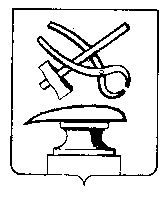  АДМИНИСТРАЦИЯ ГОРОДА КУЗНЕЦКА ПЕНЗЕНСКОЙ ОБЛАСТИПОСТАНОВЛЕНИЕот __________  №  ________г. КузнецкО внесении изменений в постановление администрации города Кузнецка от 13.03.2015 N 818 "Об утверждении Порядка проведения антикоррупционной экспертизы муниципальных нормативных правовых актов и проектов муниципальных нормативных правовых актов администрации города Кузнецка"В соответствии с Федеральным законом от 17.07.2009 N 172-ФЗ "Об антикоррупционной экспертизе нормативных правовых актов и проектов нормативных правовых актов", постановлением Правительства Российской Федерации от 26.02.2010 N 96 "Об антикоррупционной экспертизе нормативных правовых актов и проектов нормативных правовых актов", руководствуясь ст. 28 Устава города Кузнецка Пензенской области,АДМИНИСТРАЦИЯ ГОРОДА КУЗНЕЦКА ПОСТАНОВЛЯЕТ:1. Внести в постановление администрации города Кузнецка от 13.03.2015 N 818 "Об утверждении Порядка проведения антикоррупционной экспертизы муниципальных нормативных правовых актов и проектов муниципальных нормативных правовых актов администрации города Кузнецка" следующие изменения:1.1. Пункт 1 приложения к постановлению изложить в следующей редакции:"1. Настоящий Порядок в соответствии с Федеральным законом от 17.07.2009 N 172-ФЗ "Об антикоррупционной экспертизе нормативных правовых актов и проектов нормативных правовых актов" (далее - Закон N 172-ФЗ) определяет процедуру проведения антикоррупционной экспертизы муниципальных нормативных правовых актов администрации города Кузнецка (далее - правовые акты) и проектов муниципальных нормативных правовых актов  администрации  города Кузнецка  (далее - проекты)  в  целях выявления в них коррупциогенных факторов и их последующего  устранения. ".1.2. Абзац 5 пункта 12 приложения к постановлению изложить в следующей редакции:" Заключение по результатам независимой антикоррупционной экспертизы носит рекомендательный характер и подлежит обязательному рассмотрению в тридцатидневный срок со дня его получения. По результатам рассмотрения гражданину или организации, проводившим независимую экспертизу, направляется мотивированный ответ, за исключением случаев, когда в заключении отсутствует предложение о способе устранения выявленных коррупциогенных факторов. Поступившие заключения по результатам независимой экспертизы  направляются для использования в работе разработчику проекта в течение одного рабочего дня с момента поступления заключения.".2. Настоящее постановление вступает в силу на следующий день после дня его официального опубликования.3. Опубликовать настоящее постановление в издании "Вестник администрации города Кузнецка" и разместить на официальном сайте администрации города Кузнецка в информационно-телекоммуникационной сети «Интернет».4. Контроль за исполнением настоящего постановления возложить на заместителя главы администрации города Кузнецка Пастушкову Л.Н.Глава администрации города Кузнецка                                  С.А. Златогорский